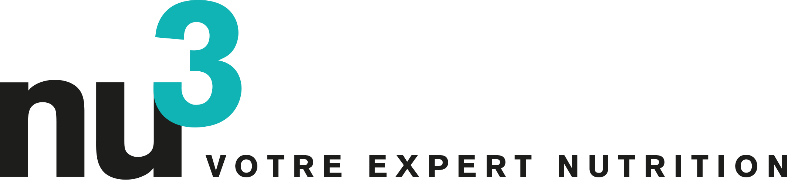 COMMUNIQUE DE PRESSEDes super-aliments à un super prixBerlin, 4.4.2015. La chasse aux bonnes affaires est ouverte avec les soldes de mi-saison sur nu3.fr, leader européen dans le domaine de l’alimentation intelligente.Pendant les soldes de mi-saison, nu3 offre à ses clients une réduction supplémentaire de 10 % sur les produits déjà soldés. L’entreprise propose sur la page nu3.fr plus de 4000 articles dans les domaines de la minceur, du sport, de l’alimentation naturelle, de la santé et de la beauté. Les plus grandes marques sont présentes sur le site, de même que la gamme de produits de nu3, marque propre de l’entreprise, développée et enrichie par son équipe d’experts.Il est possible d’y trouver la ligne nu3 Nature et ses super-aliments tels que la chlorelle, les baies de goji, les graines de chia ou encore les baies d’aronia, ainsi que la ligne nu3 Sports. Cette dernière offre des produits de haute qualité, dont beaucoup sont certifiés végétaliens, pour optimiser le développement musculaire et les performances lors des sessions d’entraînement.Felix Kaiser, fondateur et directeur de nu3, indique : « Grâce à cette action, nous voulons permettre aux consommateurs ayant un petit budget de découvrir l’alimentation intelligente et sa grande variété de produits ». Les clients peuvent profiter de cette offre promotionnelle jusqu’au 30.4.2015.L’équipe d’experts nu3 les conseille gratuitement par chat ou par téléphone et les aide à définir leurs objectifs afin de les diriger vers les produits adéquats.Contact presse :Michael DivéResponsable de communicationE-mail : michael.dive@nu3.deTél : +49 (0) 30 / 340 443 857A propos de nu3 – VOTRE EXPERT NUTRITIONnu3 est le leader européen en matière d’alimentation intelligente. La boutique en ligne offre un large choix de produits dans les domaines de la minceur, de l’alimentation naturelle, du sport, de la santé et de la beauté, permettant aux clients de trouver sans difficulté les produits correspondant exactement à leurs besoins. L’équipe d’experts nu3, composée de pharmaciens, de diététiciens, de médecins et de scientifiques spécialisés dans le sport, est toujours à la recherche de produits innovants pour enrichir la gamme de produits comprenant déjà environ 6500 références. L’entreprise, dont le siège social est à Berlin, a été fondée en 2011 par Felix Kaiser, Kassian Ortner et le Dr. Robert Sünderhauf. nu3 emploie près de 150 personnes et est présente dans neuf pays. http://www.nu3.fr